20 – 26 апреляИГРЫ С МЯЧОМ ДОМА.Рекомендации инструкторапо физической культуре: Рябова О.В.Мяч - это одна из самых простых и многофункциональных игрушек. Мяч: детская игрушка, спортивное оборудование, атрибутика, инвентарь. Мяч имеет круглую форму, яркость цветовую гамму, динамичность, поэтому мяч эмоционально воздействует на ребенка.Многие родители не дают детям возможность играть в домашних условиях с мячом, считая его опасной игрушкой: можно разбить окно, зеркало, люстру и т. д. Причину беспокойство родителей можно понять, мяч побуждает к высокой эмоциональной подвижности, поэтому, как считают многие взрослые, в руках малыша он становится «непредсказуемым» оборудованием.Сегодня хочу предложить вашему вниманию детские игры с мячом. Игры с мячом существует много, но я решила описать интересные, забавные, которые дети с удовольствием играют.Как же организовать игры с мячом в семье безопасным?Во многих квартирах возможности для игры в мяч ограничены, но все же, родителям,  можно проводить несколько забавных игровых упражнений с мячом в условном помещении, где есть пустое уютное для ребенка пространство.Желательно иметь один большой мяч диаметром 15-20 см, маленький мяч диаметром 5-8 см (для большого и настольного тенниса, резиновые, мягкие из разных материалов, сшитые вами, бумажные шары из скомканной бумаги, большой надувной мяч-шар на ваше усмотрение). Сопровождение движений с мячом стихотворным текстом помогает проявить интерес к игре, а главное, задает ритм выполнения игрового задания.Самая главная безопасность - это выполнять все игры совместно с ребёнком (в целях сохранности вашего имущества, не оставлять ребенка с мячом без присмотра)«Кегли».Поставьте на пол кегли (цилиндры, бутылки из под йогурта или кубики). Можно поставить один предмет, а можно несколько. Задача ребенка - сбить предмет мячом, катя его по полу. Со словами:В каждом своем деле,Средь любых земель.Добивайся цели,Попадай в мишень!Посмотри, какие кегли.Ровно - ровно в ряд стоят!К ним направим мяч умело-И они уже лежат!Следите, чтобы малыш энергично отталкивал мяч двумя руками, а не подбрасывал его вперед-вверх. Приучайте его смотреть вперед (на кегли).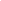  «Слалом»Расставьте в комнате предметы - кегли, кубики - на таком расстоянии, чтобы мяч мог легко прокатиться между ними. Покажите ребенку, как нужно аккуратно катить мяч, чтобы ничего не сбить и не задеть. Со словами:1. Спорт известен с давних пор.Слалом-спуск на лыжах с гор.Важный атрибут – флажки,Что горят, как огоньки.Красный, синий. Красный, синий.Ориентир двух важных линий,Между двух флажков - ворот».Нужно делать поворот.2. Мчи свой мяч быстрей вперед.Ты смелей веди его, умело.Овладей своим ты телом.Чтоб любой вираж тебеПоказался пустяком.«Робот»Возьмите несколько мячей разного размера и цвета. Выложите их в линию.«Я загадаю мяч, а ты мне его прикати. Он лежит: справа от …; между …; слева от …; он не красный, и без полосок».Поменяйтесь ролями.«Мяч в домике»Поставьте посередине комнаты стул. Сядьте недалеко от него. Покажите ребенку, как направить мяч, чтобы он прокатился под ножками стула. Пусть ребенок попробует сделать это самостоятельно. Можно подключить других участников - еще детей или взрослых.«Солнышко»Сядьте на полу напротив ребенка. Разведите ноги в стороны и согните в коленях, изобразив «домик». Катайте мяч друг другу со словами:По небу солнце ходитИ в домики заходит.И к (имя ребенка) заходит (мячик катится к ребенку).И к маме заходит (мячик от ребенка катится к маме,И к (имя ребенка) заходит,И к маме заходит…«Циркач»Ребенок перекладывает мяч из руки в руку, по команде взрослого: впереди себя, позади себя и т. п.«Баскетбол»1. Возьмите таз, в который легко помещается мяч. Поставьте его на стул или стол на некотором расстоянии от ребенка. Задача - закинуть мяч в корзинку.2. Коробку или тазик поставить на пол и стараться попасть в него. Показать ребенку порядок действий можно с таким стишком:Мяч одной рукой возьмем.И к плечу поднимем.На корзину поглядим.И прицелимся и кинем.«Я знаю 5, 10 и т.д.…»Ребенок бросает мяч об пол, после отскока от пола, ловит его, при этом говорит слова:-Я знаю 5 предметов мебели(имен мальчиков, девочек, предметов посуды, городов, фруктов, овощей и тд.)Например: Москва – раз, Белгород – два, Строитель – три, и т.д. «Съедобное не съедобное»Садитесь на пол друг напротив друга и катите мяч, Если назвали съедобный предмет, ребенок ловит и называет свой предмет. Если не съедобное, то катит его обратно со словом «Нет».«Школа мяча»Бросать мяч вверх и ловить его двумя руками.Бросать мяч о стену и ловить его двумя руками.Ударять мяч о пол и ловить его то правой, то левой рукой.Бросить мяч о стену, дать ему упасть на пол и отскочить, после чего ловить двумя руками.Подбросить мяч двумя руками вверх и не сходя с места, ловить его. Повторить, делая во время полета мяча хлопок в ладоши перед собой, за спиной, по коленям.Ударить мяч о пол и поймать его. Повторить упражнение с хлопками перед собой, за спиной.«Докати до стены»Из подручного материала образуется коридор длиной 3-4 м., шириной 30-50см так, чтобы он доходил до стены. Нужно так оттолкнуть мяч, чтобы он коснулся стены.«Мяч в воротики»Закатить мяч в неподвижную цель: в воротики из кубиков (40- 50 см шириной) на расстоянии 2-3 м, способом снизу.«Мяч в обруч»У ведущего в руках обруч (держит его вертикально), игрок стоит на расстоянии 2м. Бросать мяч лучше от плеча.«Мяч вокруг обруча»На полу лежит обруч диаметром 80-100см, необходимо вести мяч вокруг обруча, обивая его о пол правой и левой рукой.Пусть ребенок демонстрирует свои умения перед всеми членами семьи: это постепенно развивает уверенность в своих силах, стремление учиться дальше и осваивать новые более сложные движения и игры.